                                       ГАТНЕНСЬКА СІЛЬСЬКА РАДАФАСТІВСЬКОГО РАЙОНУ КИЇВСЬКОЇ ОБЛАСТІРОЗПОРЯДЖЕННЯВід  31 серпня 2022 року                                                                            №71Про затвердження проектно -кошторисної документації Розглянувши розроблену проектно-кошторисну документацію, керуючись Законом України "Про місцеве самоврядування в Україні", Порядком затвердження проектів будівництва і проведення їх експертизи, затвердженого постановою Кабінету Міністрів України від  11 травня 2011 року № 560:Затвердити проектно-кошторисну документацію по об’єкту «Капітальний ремонт будівлі Гатнянської загальноосвітньої школи І-ІІІ ступенів за адресою: вул.Космонавтів, 1 , с.Гатне Києво-Святошинського району Київської області» Коригування,  вартістю           49 351 510,00грн. Головному бухгалтеру подати дане розпорядження для затвердження на сесії.Сільський голова                                            Олександр ПАЛАМАРЧУК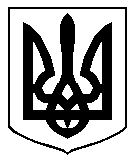 